[Organisation], University of BernImprintEditorInstitut/eOrganisation, University of Bern
StreetPost code, town
Link to Homepage
E-Mail:Tel.: AuthorsAuthor 1
Author 2
Author 3Editors Editor 1
Editor 2
Editor 3 Production, layout and design of the title page contributor 1
contributor 2
contributor 3PublicationPlace, month, year aussAccess and copyrightThe PDF-version of this publication is available here and can be cited as follows: [Complete citation]. Bern Open Publishing BOPDOI:ISBN:[ISSN, if available]: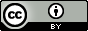 This work is licensed under a Creative Commons Attribution 4.0 International License